ОПЛАТА УСЛУГИ1. Войдите в личный кабинет банка «Открытия».2. Нажмите значок считывания QR-кодов. 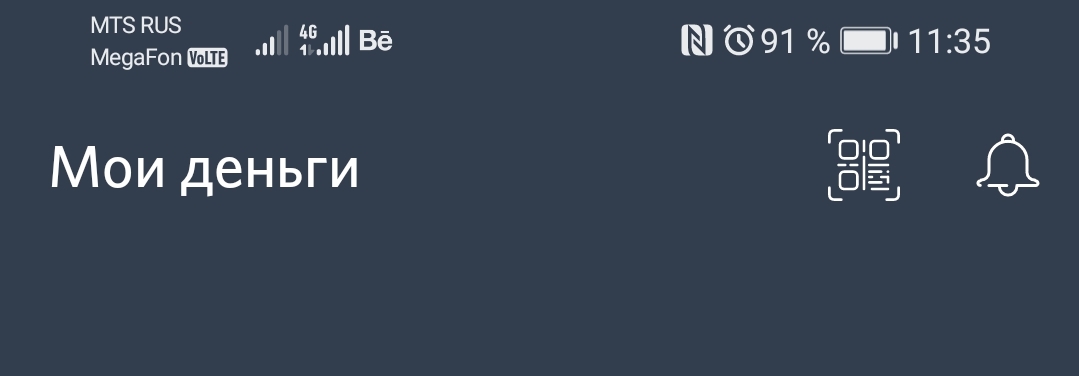 3. Наведите сканер на QR-код.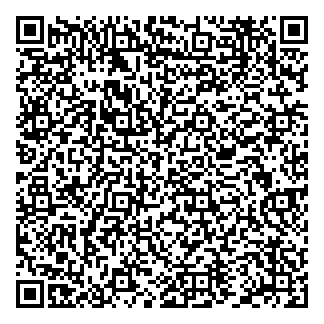 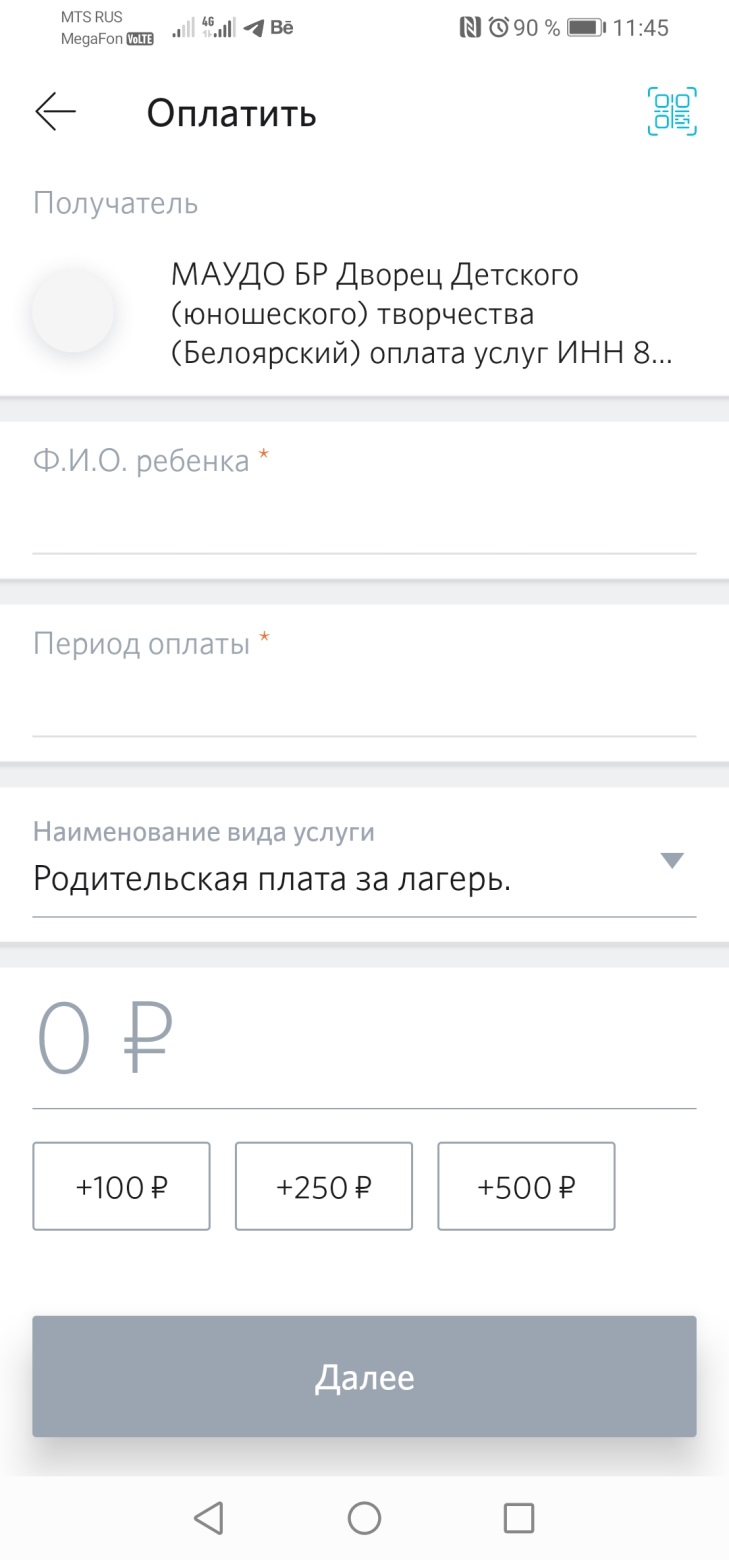 4. В открывшемся окне – Набрать ФИО ребенка– Выбрать период оплаты– Выбрать услугу: Родительская оплата за лагерь–  Ввести сумму: 1264 рублей.